XYZ is a right-angled triangle.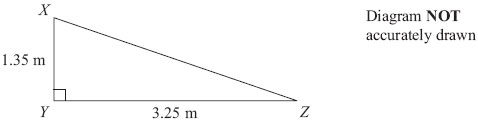 Calculate the length of XZ.
 Give your answer correct to 3 significant figures.      ......................................................................................(Total for Question is 3 marks)XYZ is a right-angled triangle.Calculate the length of XZ.
 Give your answer correct to 3 significant figures.      ......................................................................................(Total for Question is 3 marks)XYZ is a right-angled triangle.Calculate the length of XZ.
 Give your answer correct to 3 significant figures.      ......................................................................................(Total for Question is 3 marks)XYZ is a right-angled triangle.Calculate the length of XZ.
 Give your answer correct to 3 significant figures.      ......................................................................................(Total for Question is 3 marks)The diagram shows a ladder leaning against a vertical wall.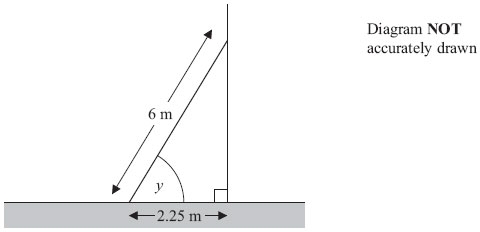 The ladder stands on horizontal ground. The length of the ladder is 6 m. The bottom of the ladder is 2.25 m from the bottom of the wall. A ladder is safe to use when the angle marked y is about 75°. Is the ladder safe to use?
 You must show all your working.(Total for Question is 3 marks)The diagram shows a ladder leaning against a vertical wall.The ladder stands on horizontal ground. The length of the ladder is 6 m. The bottom of the ladder is 2.25 m from the bottom of the wall. A ladder is safe to use when the angle marked y is about 75°. Is the ladder safe to use?
 You must show all your working.(Total for Question is 3 marks)The diagram shows a ladder leaning against a vertical wall.The ladder stands on horizontal ground. The length of the ladder is 6 m. The bottom of the ladder is 2.25 m from the bottom of the wall. A ladder is safe to use when the angle marked y is about 75°. Is the ladder safe to use?
 You must show all your working.(Total for Question is 3 marks)The diagram shows a ladder leaning against a vertical wall.The ladder stands on horizontal ground. The length of the ladder is 6 m. The bottom of the ladder is 2.25 m from the bottom of the wall. A ladder is safe to use when the angle marked y is about 75°. Is the ladder safe to use?
 You must show all your working.(Total for Question is 3 marks)The diagram shows a pyramid.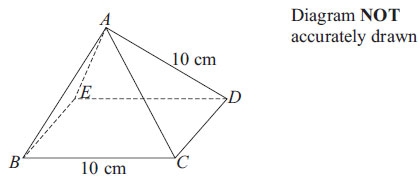 BCDE is a square with sides of length 10 cm. The other faces of the pyramid are equilateral triangles with sides of length 10 cm.Find the size of angle DAB.      ...............................................................	(Total for Question is 2 marks)The diagram shows a pyramid.BCDE is a square with sides of length 10 cm. The other faces of the pyramid are equilateral triangles with sides of length 10 cm.Find the size of angle DAB.      ...............................................................	(Total for Question is 2 marks)The diagram shows a pyramid.BCDE is a square with sides of length 10 cm. The other faces of the pyramid are equilateral triangles with sides of length 10 cm.Find the size of angle DAB.      ...............................................................	(Total for Question is 2 marks)The diagram shows a pyramid.BCDE is a square with sides of length 10 cm. The other faces of the pyramid are equilateral triangles with sides of length 10 cm.Find the size of angle DAB.      ...............................................................	(Total for Question is 2 marks)ABC is a triangle.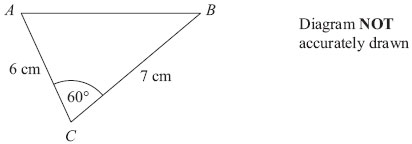 Work out the length of the side AB.
      Give your answer correct to 3 significant figures.      ..........................................................................(Total for Question is 3 marks)ABC is a triangle.Work out the length of the side AB.
      Give your answer correct to 3 significant figures.      ..........................................................................(Total for Question is 3 marks)ABC is a triangle.Work out the length of the side AB.
      Give your answer correct to 3 significant figures.      ..........................................................................(Total for Question is 3 marks)ABC is a triangle.Work out the length of the side AB.
      Give your answer correct to 3 significant figures.      ..........................................................................(Total for Question is 3 marks)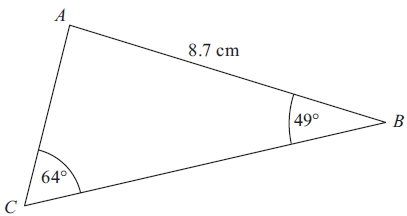 Diagram NOT accurately drawn
ABC is a triangle. AB = 8.7 cm. Angle ABC = 49°.
Angle ACB = 64°.Calculate the area of triangle ABC.
Give your answer correct to 3 significant figures.. . . . . . . . . . . . . . . . . . . . . cm2(Total for Question is 5 marks)Diagram NOT accurately drawn
ABC is a triangle. AB = 8.7 cm. Angle ABC = 49°.
Angle ACB = 64°.Calculate the area of triangle ABC.
Give your answer correct to 3 significant figures.. . . . . . . . . . . . . . . . . . . . . cm2(Total for Question is 5 marks)Diagram NOT accurately drawn
ABC is a triangle. AB = 8.7 cm. Angle ABC = 49°.
Angle ACB = 64°.Calculate the area of triangle ABC.
Give your answer correct to 3 significant figures.. . . . . . . . . . . . . . . . . . . . . cm2(Total for Question is 5 marks)Diagram NOT accurately drawn
ABC is a triangle. AB = 8.7 cm. Angle ABC = 49°.
Angle ACB = 64°.Calculate the area of triangle ABC.
Give your answer correct to 3 significant figures.. . . . . . . . . . . . . . . . . . . . . cm2(Total for Question is 5 marks)